FICHTENBERG-OBERSCHULE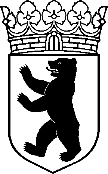 (Gymnasium)Berlin, Bezirk Steglitz-ZehlendorfInformationen über das Arbeits- und SozialverhaltenVorname            Namegeboren am 
Diese Angaben beziehen sich auf das 1. Schulhalbjahr der Jahrgangsstufe Berlin,  Schulleiter(in)      		Klassenlehrer(in)Gelesen:  	Erziehungsberechtigtetrifft zutrifft 
eher zutrifft eher
nicht zutrifft 
nicht zuLern- und LeistungsbereitschaftLernwillen / MotivationMitarbeit / KonzentrationSelbstständigkeit / AusdauerZuverlässigkeit / SorgfaltPünktlichkeitHausaufgaben, ArbeitsmaterialienEinhaltung von Absprachen und TerminenToleranz und RespektOffenes Verhalten gegenüber anderenKonstruktive KonfliktlösungBereitschaft zum Verständnis andererHöflichkeitEngagement für die GemeinschaftUnterstützung anderer / InklusionErfüllen von KlassendienstenHilfsbereitschaft / VerantwortungsbereitschaftTeamfähigkeitKooperationsfähigkeitKritikfähigkeitEinhaltung von Gesprächsregeln